           Ured Županije KLASA: 112-03/15-01/1URBROJ: 2170/1-06-02/2-15-3Rijeka, 27. siječnja 2015.Pročelnik Ureda Županije, temeljem odredbe članka 19. i 29. Zakona o službenicima i namještenicima u lokalnoj i područnoj (regionalnoj) samoupravi (''Narodne novine'' broj 86/08 i 61/11), objavljuje UPUTE I OBAVIJESTI KANDIDATIMA / KANDIDATKINJAMAkoji podnose prijavu na OGLAS ZA PRIJAM U  SLUŽBU NA ODREĐENO VRIJEME OD 6 MJESECI RADI OBAVLJANJA POSLOVA ČIJI SE OPSEG PRIVREMENO POVEĆAO U  UREDU ŽUPANIJE,na radno mjesto:VIŠI STRUČNI SURADNIK / VIŠA STRUČNA SURADNICA ZA     WEB STRANICE I PROMOCIJUOPIS POSLOVA radnog mjesta ''Viši stručni suradnik / Viša stručna suradnica za web stranice i promociju'': Tehnički prati, grafički oprema i održava županijsku web stranicu, Koordinira promotivne aktivnosti Županije, Vodi brigu o županijskoj foto dokumentaciji, Priprema grafičke materijale vezane uz županijske manifestacije, Upravlja sustavima elektroničke pošte i razmjene elektroničkih dokumenata, sudjeluje u upravljanju i uspostavi sustava baze podataka, Priprema podloge za postupke javne nabave u dijelu odnosa s javnošću, Sudjeluje u pripremi medijskih prezentacija Županijskih programa, te pripremi sadržaja i materijala za potrebe odnosa s javnošću, te pisanju izvješća s događaja, U dogovoru s voditeljem Službe uređuje web stranicu PGŽ i službenu facebook stranicu PGŽ, Uređuje i (vodi) ažurira oglasnu ploču na sharepointu, Osmišljava promidžbene aktivnosti u cilju prezentacije Županije, županijskih institucija i županijskih projekata, Pruža stručnu pomoć korisnicima informatičkih resursa u Uredu, Sudjeluje u osmišljavanju protokolarnih poklona i manifestacija od važnosti za Županiju, Obavlja i ostale poslove koje mu povjeri voditelj Službe.  PODACI O PLAĆI: Plaća je utvrđena Odlukom o koeficijentima za obračun plaća službenika i namještenika u upravnim tijelima Primorsko-goranske županije (''Službene novine Primorsko-goranske županije'' broj 36/10, 12/11 i 36/14). Osnovnu plaću službenika na radnom mjestu viši stručni suradnik čini umnožak koeficijenata složenosti poslova radnog mjesta koji iznosi 2,20 i osnovice za obračun plaće, uvećan za 0,5 % za svaku navršenu godinu radnog staža. Osnovica za obračun plaće službenika i namještenika u upravnim odjelima i službama Primorsko-goranske županije utvrđena je Odlukom Župana i iznosi 4.840,00 kuna bruto. NAČIN OBAVLJANJA PRETHODNE PROVJERE ZNANJA I SPOSOBNOSTI KANDIDATA / KANDIDATKINJA: Prethodnu provjeru znanja i sposobnosti kandidata / kandidatkinja provodi Povjerenstvo za provedbu oglasa imenovano od strane pročelnika Ureda Županije Primorsko-goranske županije, putem pisanog testiranja i intervjua. Prethodnoj provjeri znanja i sposobnosti mogu pristupiti samo kandidati / kandidatkinje koji ispunjavaju formalne uvjete oglasa i koji dobiju poseban pisani poziv na adresu navedenu u prijavi. Pisano testiranje kandidata / kandidatkinja sastoji se od općeg i posebnog dijela, sa ukupno 20 pitanja. Opći dio testiranja sastoji se od provjere poznavanja osnova ustavnog ustrojstva Republike Hrvatske, sustava lokalne i područne (regionalne) samouprave, službeničkih odnosa u lokalnoj i područnoj (regionalnoj) samoupravi, upravnog postupka i upravnih sporova, uredskog poslovanja i sustava Europske unije. Posebni dio testiranja sastoji se od provjere poznavanja zakona i drugih propisa vezanih uz djelokrug Ureda Županije u koje se prima kandidat / kandidatkinja i poslova radnog mjesta na koje se prima. Maksimalan broj bodova koje kandidati / kandidatkinje mogu ostvariti na pisanom testiranju je 10 bodova, a Intervju se provodi samo s kandidatima / kandidatkinjama koji ostvare najmanje ili više od 50% bodova na provedenom pisanom testiranju. Vrijeme održavanja prethodne provjere znanja i sposobnosti objaviti će se najmanje 5 dana prije održavanja provjere na web stranici Primorsko-goranske županije www.pgz.hr i na oglasnoj ploči Ureda Županije Primorsko-goranske županije na adresi Rijeka, Adamićeva 10. Pravni i drugi izvori za pripremanje kandidata / kandidatkinja za pisano testiranje jesu: Opći dio: Ustav Republike Hrvatske (''Narodne novine'' broj 56/90, 135/97, 8/98 – pročišćeni tekst, 113/00, 124/00 – pročišćeni tekst, 28/01, 41/01 – pročišćeni tekst, 55/01 – ispr., 76/10, 85/10 – pročišćeni tekst i 5/14)Zakon o lokalnoj i područnoj (regionalnoj) samoupravi (''Narodne novine'' broj 33/01, 60/01 – vjerodostojno tumačenje, 129/05, 109/07, 125/08, 36/09, 150/11, 144/12 i 19/13 – pročišćeni tekst) Zakon o službenicima i namještenicima  u lokalnoj i područnoj (regionalnoj) samoupravi (''Narodne novine'' broj 86/08 i 61/11)Zakon o općem upravnom postupku (''Narodne novine'' broj 47/09)Zakon o upravnim sporovima (''Narodne novine'' broj 20/10, 143/12 i 152/14)Uredba o uredskom poslovanju (''Narodne novine'' broj 7/09)Sustav Europske unije (Službena internetska stranica Europske unije - europa.eu  http://europa.eu/index_hr.htm - institucije i tijela EU).Posebni dio: Zakon o pravu na pristup informacijama (''Narodne novine'' broj 25/13)Zakon o medijima (''Narodne novine'' broj 59/04, 84/11 i 81/13) Zakon o elektroničkom potpisu (''Narodne novine'' broj 10/02, 80/08 i 30/14)Uredba o djelokrugu, sadržaju  i nositelju poslova certificiranja elektroničkih potpisa za tijela državne uprave (''Narodne novine'' broj 146/04) Zakon o elektroničkoj ispravi (''Narodne novine'' broj 150/05)Zakon o elektroničkoj trgovini (''Narodne novine'' broj 173/03, 67/08, 130/11, 36/09 i 30/14)Kazneni zakon (''Narodne novine'' broj 125/11 i 144/12) – u dijelu koji se odnosi na odredbe kojima se uređuje računalni kriminal – odredbe članka od 266 do 272.Zakon o zaštiti osobnih podataka (''Narodne novine'' broj 103/03, 118/06, 41/08 i 130/11), Uredba o načinu pohranjivanja i posebnim mjerama tehničke zaštite posebnih kategorija osobnih podataka (''Narodne novine'' broj 139/04), Pravilnik o sigurnosti i zaštiti zdravlja pri radu s računalom (''Narodne novine'' broj 69/05 i 71/14).                	   	          P r o č e l n i k  			                				              v.r. Goran Petrc, prof.  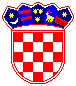      REPUBLIKA HRVATSKA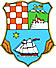      REPUBLIKA HRVATSKA    PRIMORSKO-GORANSKA                  ŽUPANIJA    PRIMORSKO-GORANSKA                  ŽUPANIJA